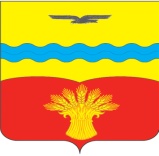 СОВЕТ ДЕПУТАТОВмуниципального образования Новоюласенский сельсоветКрасногвардейского района Оренбургской областичетвёртого созываРЕШЕНИЕс.Новоюласка20.12.2023                                                                                                     № 27/8Об утверждении плана работы Совета депутатов муниципального образования Новоюласенский сельсовет Красногвардейского района на I полугодие 2024 года        Рассмотрев предложения администрации сельсовета, постоянных комиссий Совета депутатов  муниципального образования Новоюласенский сельсовет Красногвардейского района Оренбургской области по формированию плана работы на I полугодие 2024 года, Совет депутатов решил:Утвердить план работы Совета депутатов муниципального образования Новоюласенский сельсовет Красногвардейского района  на I полугодие 2024 года согласно приложению.Поручить исполнение настоящего решения постоянным комиссиям Совета депутатовмуниципального образования Новоюласенский сельсовет Красногвардейского района Оренбургской области.  Установить, что настоящее решение вступает в силу с момента его подписания.Возложить контроль за исполнением решения на заместителя председателя Совета депутатов муниципального образования Новоюласенский сельсовет Красногвардейского района.Председатель Совета депутатов                                                       В.И.ФаткееваРазослано: в дело, депутатам – 7 экз., прокурору района.Приложение                                                                                             к решению Совета депутатов                                                                                              муниципального образования                                                                                              Новоюласенский сельсовет Красногвардейского района                                                                                            от  20 декабря 2023г.  № 27/8План работыСовета депутатов муниципального образования Новоюласенский сельсовет Красногвардейского района на  1 полугодие   2024 года№ п/пНаименованиеСрокОтветственные заподготовку вопросаРАЗДЕЛ 1. Перечень вопросов, планируемых к рассмотрению на заседаниях Совета депутатовРАЗДЕЛ 1. Перечень вопросов, планируемых к рассмотрению на заседаниях Совета депутатовРАЗДЕЛ 1. Перечень вопросов, планируемых к рассмотрению на заседаниях Совета депутатовРАЗДЕЛ 1. Перечень вопросов, планируемых к рассмотрению на заседаниях Совета депутатов1.Отчёт главы сельсовета о работе администрации муниципального образования Новоюласенский сельсовет и Совета депутатов за 2023 год и планах на 2024 год30.01.2024Глава сельсовета2.О внесении изменений и дополнений в Устав муниципального образования Новоюласенский сельсовет Красногвардейского района Оренбургской области19.01.2024 Глава сельсовета. Постоянная комиссия по вопросам  социального развития,  правопорядку и статусу депутатов,Постоянная комиссия по вопросам финансово-экономического развития и сельскому хозяйству.3.Нормотворческая  инициатива прокурора Красногвардейского района1 кварталГлава сельсовета. 4.О внесении изменений и дополнений в решение Совета депутатов муниципального образования Новоюласенский сельсовет Красногвардейского района Оренбургской области       от  20 декабря 2023г.  № 20/3 «О бюджете муниципального образования Новоюласенский сельсовет Красногвардейского  района Оренбургской области на 2024 год  и плановый период 2025 и 2026 годов »1 кварталГлава сельсоветаПостоянная комиссия по вопросам финансово-экономического развития и сельскому хозяйству.5.Об утверждении плана работы Совета депутатов муниципального образования Новоюласенский сельсовет на II полугодие 2024 года2 кварталЗаместитель председателя Совета депутатов. Постоянная комиссия по вопросам социального развития,  правопорядка и статусу депутатов.Постоянная комиссия по вопросам финансово-экономического развития и сельскому хозяйству.12346.Об исполнении бюджета муниципального образования Новоюласенский сельсовет Красногвардейского района Оренбургской области за 2023 год 2кварталГлава сельсоветаПостоянная комиссия по вопросам финансово-экономического развития и сельскому хозяйству.7.О внесении изменений и дополнений в решение Совета депутатов муниципального образования Новоюласенский сельсовет Красногвардейского района Оренбургской области       от  20 декабря 2023г.  № 27/3 «О бюджете муниципального образования Новоюласенский сельсовет Красногвардейского  района Оренбургской области на 2024 год  и плановый период 2025 и 2026 годов »2 кварталГлава сельсоветасельсовета.Постоянная комиссия по вопросам финансово-экономического развития и сельскому хозяйству.8.Нормотворческая  инициатива прокурора Красногвардейского района2 кварталГлава сельсовета. Раздел 2. Депутатские слушанияРаздел 2. Депутатские слушанияРаздел 2. Депутатские слушанияРаздел 2. Депутатские слушания1Информация о работе МБОУ "Новоюласинская средняя общеобразовательная школа"30.01.2024Директор МБОУ"Новоюласинская средняя общеобразовательная школа"2.Информация о работе филиала «Новоюласенский  фельдшерско-акушерский пункт» за 2023 год30.01.2024Заведующая  ФАП 3.Информация о работе филиала «СДК за 2023г.30.01.2024Директор СДК4Информация о работе МБДОУ "Новоюласенский детский сад" за 2023г.30.01.2024Заведующий МБДОУ "Новоюласенский детский сад"Раздел 3.  Организационно – массовая работаРаздел 3.  Организационно – массовая работаРаздел 3.  Организационно – массовая работаРаздел 3.  Организационно – массовая работа1.Участие депутатов в общественно – политической и культурной жизни населенного пункта избирательного участкаянварь-июньДепутаты2.Участие в подготовке и проведении заседаний постоянных комиссий и Совета депутатовянварь- июньДепутаты 3.Встреча  депутатов с жителями  села январь-июньДепутаты 4.О новом в законодательстве РФянварь-июньДепутаты